8 «А» сынып оқушыларының жетістіктерір/сфотоОқушының аты жөніМектепішілікМектепішілікМектепішілікМектептен тысМектептен тыср/сфотоОқушының аты жөніПән атауыорынорынСайыс атауыорын1Амангельдинова Данеля РизабековнаВокалгран-при2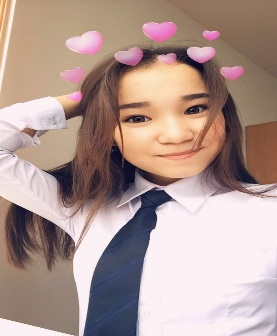 Галлямова Дария БауржановнаОлипиада орыс тілі                           2                           2Ғылыми жоба орыс тілі қалалық кезеңБиология олимпиада қалалық кезеңЮниор қалалық кезең математика3323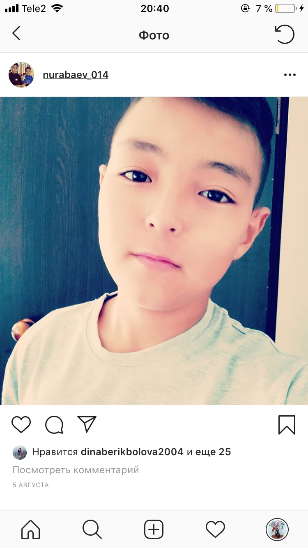 Дүйсенбекұлы ӘлиДзюдо1 4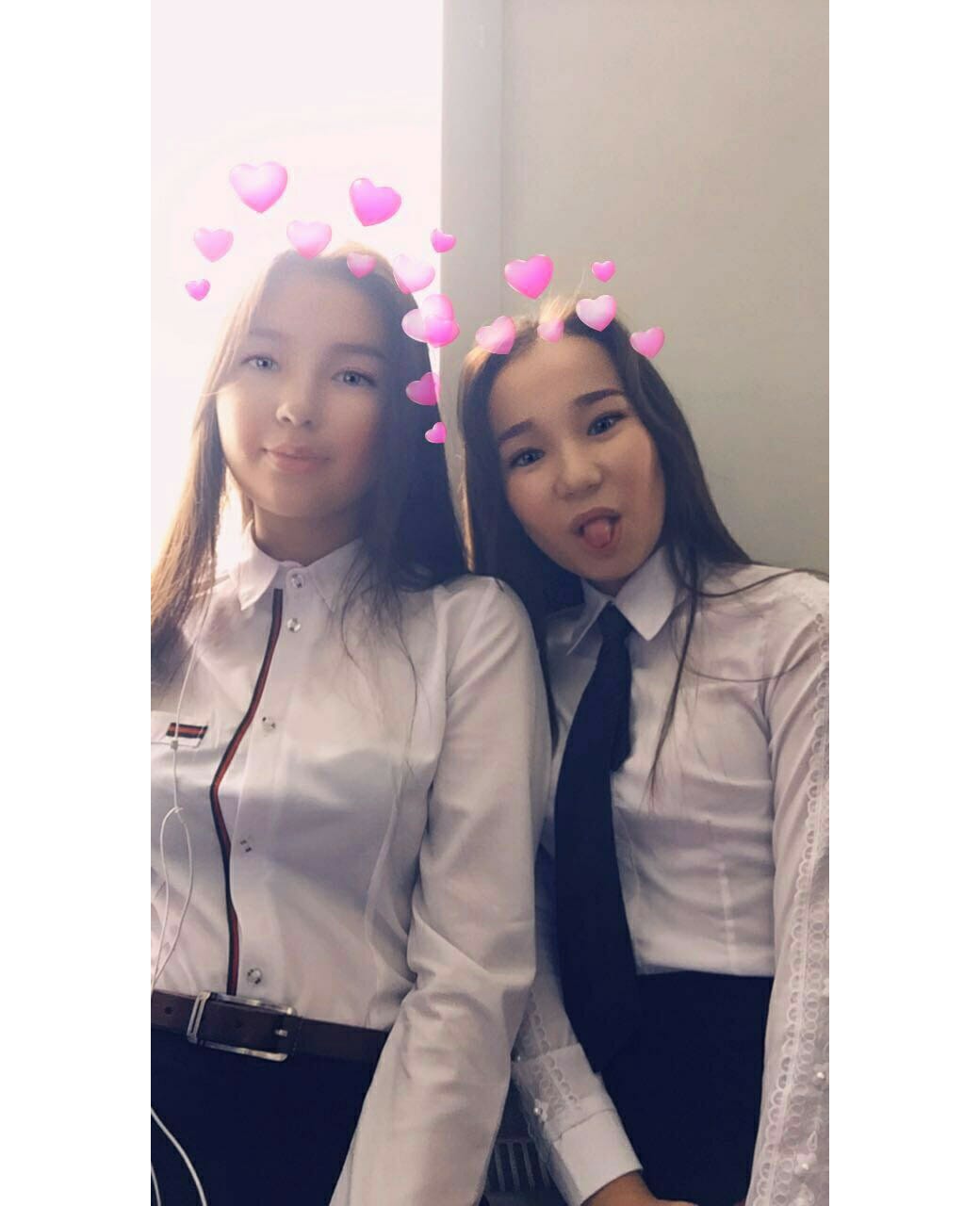 Иманбек Мадина Қайырлықызыбаскетбол25Кожахметова Анель КенесовнаФизика 336Курбаналиев Кенжебай ЖанабаевичОрыс тілі337Кусаинов Дархан РусланұлыХимия118Қайдар Жандаулет Ерболұлы9Нажмиден Айдос ӘсетұлыАғылшын тілі22Қалалық ғылыми жоба310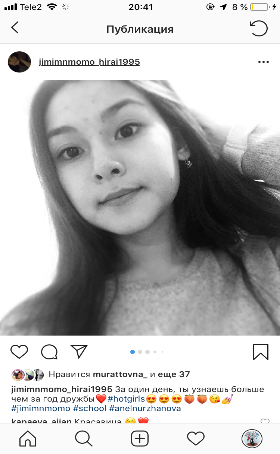 Нуржанова Анель Нариманқызыфизикафизика1Қалалық олимпиадасертификат11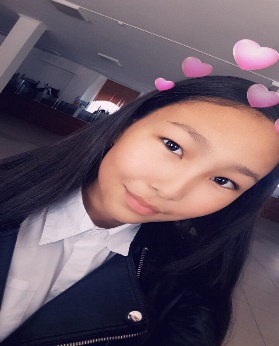 Сагимбаева Адель МуратовнаҚалалық ғылыми жобасертификат12Садвакасов Бижан СерикжановичАғылшын тіліАғылшын тілі1Қалалық олимпиада113Шайхистан Валихан Ерланұлыдзюдо1-орын